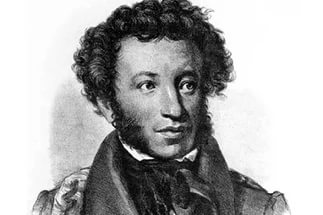 ПОЛОЖЕНИЕО ГОРОДСКОМ КОНКУРСЕ ЧТЕЦОВ «ПОКА В РОССИИ ПУШКИН ДЛИТСЯ…» Есть имена, как солнце!Имена – как муза!Как яблоки в расцветеЯ говорю о Пушкине:Поэте, действительном в любые времена.(И.Северянин)1. Общие положения1.1. Настоящее Положение определяет порядок организации ипроведения городского Конкурса чтецов произведений А.С.Пушкина (далее – Конкурс).1.2. Конкурс проводится МОУ «Средняя школа № 10 имени А.С.Пушкина» в рамках Юбилея школы. 2. Цели и задачи Конкурса2.1. Конкурс проводится с целью приобщения обучающихся к творческому наследию А.С. Пушкина, духовно-нравственного и патриотического воспитания учащихся г.Петрозаводска. 2.2. Задачи Конкурса- развитие творческих способностей детей и подростков на основе изучения произведений А.С. Пушкина;- выявление и поддержка талантливой молодежи;- повышение духовной культуры подрастающего поколения;- совершенствование работы Союза Пушкинских школ, литературных клубов, объединений.3. Участники Конкурса3.1. К участию в Конкурсе приглашаются обучающиеся образовательных организаций г.Петрозаводска.3.2. Конкурс проводится в трех возрастных категориях:младшая - 6-7 классы;средняя - 8-9 классы;старшая - 10-11 классы.4.Организация и порядок проведения Конкурса4.1. Конкурс проводится 19 октября 2019 г. в Национальной библиотеке РК. 4.2. Заявки на участие в городском этапе Конкурса направляются до 17 октября 2019 года в МОУ «Средняя школа № 10 имени А.С.Пушкина» (school10ptz@mail.ru) согласно Приложению №1 к Положению о Конкурсе.4.3. Конкурсанты исполняют произведение, отрывок из произведения(стихотворение или проза) А.С.Пушкина продолжительностью не более5 минут.4.4. Оценка исполнения осуществляется членами жюри по следующимкритериям:исполнительское мастерство;дикция;создание художественного образа;передача смыслового значения произведения;интонация;стиль.5. Категории- стихи о А.С.Пушкине- стихи А.С.Пушкина- прочтение с листа  главы «Евгения Онегина» (на выбор организаторов Конкурса) - проза А.С.Пушкина6. Подведение итогов и награждение6.1. В состав жюри входят …..6.2. Победитель определяется членами жюри по наибольшему количеству баллов в каждой возрастной категории. Решение жюри окончательное и пересмотру не подлежит.6.3. Победители награждаются дипломами I, II, III степени в каждойвозрастной группе.Приложению №1ЗАЯВКАна участие в  городском конкурсе чтецов «Пока в России Пушкин длится…»Название образовательного учреждения _______________________________
Утверждаю:Директор МОУ «Средняя школа № 10имени А.С.Пушкина» ______________Пепитаев И.Б.«18» сентября 2019 г.ФИО участникаВозраст участника, классНазвание стихотворения, категорияНазвание стихотворения, категорияФИО учителя, оказавшего поддержку в подготовке к конкурсуФИО учителя, оказавшего поддержку в подготовке к конкурсу